HỆ THỨC LƯỢNG TRONG TAM GIÁC VUÔNGMỘT SỐ HỆ THỨC VỀ CẠNH VÀ ĐƯỜNG CAO TRONG TAM GIÁC VUÔNGCho tam giác ABC vuông tại A, đường cao AH.Định lí Pi-ta-go:	BC2  AB2  AC2AB2   BC.BH ;	AC2  BC.CHAB.AC  BC.AHAH2  BH.CH   1  1  1 AH 2	AB2	AC2HD: BH  1,8cm , CH  3,2cm, AC  4cm , AH  2,4cm .HD:BC=2 ; BH=32/41  ; CH=50/41;  AH=40/41.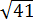 HD: AB  24 13 (cm) , AC  36 13 (cm) .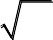 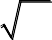 13	13HD: BC  52cm , AH  2 105cm , AB  2 130 cm , AC  2 546 cm .HD:a, Gọi P và Q là chân đường cao kẻ từ D và C xuống AB: AP=QB mà PQ=DC=10cm nên AP=QB=(30-10):2=10cm.b, NM=DP=AP.=10 cm.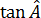 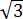 HD:a, BD2=AB2+AD2 => BD=10cm.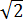 b,	ABC đều (AB=AC mà ) nên BH=5cm,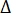 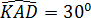 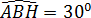 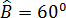 suy ra HK=5-5 cm.d,	ADC cân có  nên 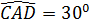 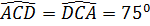 =>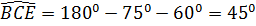 nên	BEC vuông cân tại E nên BE=EC mà BE2+EC2=BC2 => BE=EC=5 cm.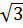 Trong	KDC có KD=5cm, KC=AC-AK=10-5 cm Dùng pytago tính DC.HD:a, AD=ADO	ABC nên AD.AC=AB.AO => AC=Dùng pytago cho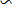 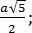 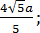 tam giác ABC để tính BC=  . b, Chỉ ra OA=OB=OC=OE.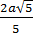 HD: ABD	ACE  AM2  AC.AD  AB.AE  AN2 .HD:Đặt AB  20k, AC  21k  BC  29k . Từ AH.BC = AB.AC  k  29 .HD:PABC  2030 .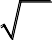 Tính được: OB = 4, OD = 9, OC = 13,5.HD: S  126,75 .TỈ SỐ LƯỢNG GIÁC CỦA GÓC NHỌNĐịnh nghĩa: Cho tam giác vuông có góc nhọn .sina Chú ý:caïnh ñoái   ;caïnh huyeàncosa caïnh keà caïnh huyeàn; tana   caïnh ñoái ;caïnh keàcota caïnh keà caïnh ñoáiCho góc nhọn . Ta có: 0  sin  1; 0  cos  1.Cho 2 góc nhọn , . Nếu sina sin b(hoặc cos  cos  , hoặctana tan b , hoặc cota cot b ) thì a b .Tỉ số lượng giác của hai góc phụ nhau:Nếu hai góc phụ nhau thì sin góc này bằng côsin góc kia, tang góc này bằng cotang góc kia.Sin (900-a) = cosa		tan(900-a)=cotana cos(900-a)=sina	cotan(900-a)=tanaVí dụ: sin 250=cos650; tan200=cotan700…..Tỉ số lượng giác của các góc đặc biệt:Một số hệ thức lượng giác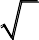 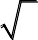 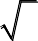 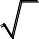 tan  sin ;coscot   cos ;	tana .cotasin 1;sin2   cos2   1;1 tan2  1	;cos2 1 cot2 a    1	 sin2 a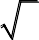 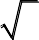 Công thức tính diện tích tam giác:=P.r=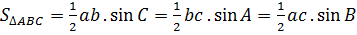 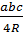 R: Bán kính đường tròn ngoại tiếp, r: Bán kính đường tròn nội tiếp.( Diện tích tam giác bằng một nửa tích hai cạnh kề với sin góc xen giữa hai cạnh đó).Trong tam giác bất kì: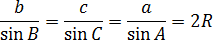 Với a là cạnh đối diện góc A, b là cạnh đối diện góc B,c là cạnh đối diện góc C.BÀI TẬP:HD: AB2=BH.BC nên AB=96,3cm; AC2=HC.BC nên AC=108,4cmCosC=	nên .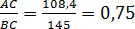 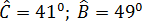 HD:sin B  0,8 ;cos B  0,6HD:a, tanB=  nên .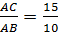 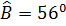 b, tan  nên AI=AB. tan	=10.tan280 =5,3cm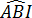 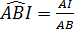 c, sin	nên AH=AB.sin = 10.sin280 =4,7cm.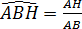 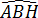 HD: Dùng công thức: sin(900-a)=cosa; tan(900-a)=cota.a)(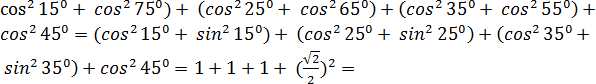 3,5 34c) 0,5	d) 0	e) 2	f) 0.HD: Dùng các công thức trong mục 4 ( một số hệ thức lượng ) để tính. Chú ýgóc  nhọn thì sin>0; cos>0.cos  0,6sina 0,8HD:a, cos- sin= (1)  nên  (cos -sin )2=  hay cos2 + sin2 -2cos.sin =  hay sin.cos =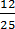 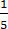 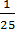 Ta có: (cos + sin )2=cos2 + sin2 + 2cos.sin=  nên cos+sin=  (2)Từ (1)(2) tính được cos	và sin, từ đó tính cot. (HD: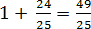 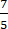 cota = 4 )3b, Chia cả tử số và mẫu số cho cos	ta được: A=	.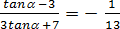 HD:tan B   5 .12HD:sin2 a	b) 2	c) sin3 a	d) 1	e) sin2 a	f) 1.HD:a, Biến đổi tương đương hai vếb, Biến đổi vế trái.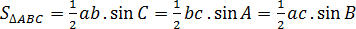 không. Vì . (tính chất dãy tỉ số bằng nhau) Nếu	thì a=b+c: Vô lí.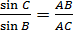 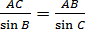 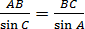 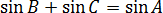 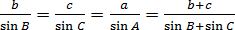 c)    mà 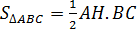 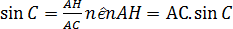 Suy ra:.	Các công thức khác chứng minh tương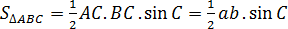 tự.MỘT SỐ HỆ THỨC VỀ CẠNH VÀ GÓC TRONG TAM GIÁCVUÔNGCho tam giác ABC vuông tại A có BC = a, AC = b, AB = c.b  a.sin B  a.cosC ;	c  a.sinC  a.cos B b  c.tan B  c.cot C;	c  b.tanC  b.cot BBÀI TẬP:HD: a)B=420, C=480, c=11,18cm	b) B=600, C=300, a=14cm.HD: S  509cm2 . Vẽ đường cao AH. Tính AH, HB, HC.HD: S  17cm2 . Vẽ BH  CD. Tính DH, BH, CH.HD: S  8cm2 . Vẽ AH  BD, CK  BD. Chú ý: AH  OA.sin 500,CK  OC.sin 500 .HD: a) Gọi  là góc nhọn tạo bởi hai đường thẳng AB, AC. Vẽ đường cao CH.CH  AC.sinaBÀI TẬP ÔN TẬPHD:a, Dùng Pytago	b, 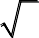 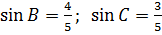 HD: a) AH = 84	b) AD  60 2 .HD: a) AB  5 61 , AC 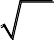 6, BH  256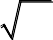 b) S  305 .12HD:a, Áp dụng định lí Pytago cho tam giác vuông AHB để tính AB.Dùng công thức: AB2=BH.BC để tính BC và suy ra HC.AH.BC=AC.AB để tính AC. b, .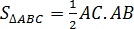 HD: a) Vẽ AE // BD  AB = ED và AE  AC.	b) S = 150 c) OA  7,2; OB  5,4; OC  12,8; OD  9,6 .HD: S = 210. Vẽ BE // AC (E  CD)  DE2  BD2  BE2 .HD: a) Tính được AB = 24cm, AC = 45cm, BC = 51cm ABC vuông tạiA.b) Gọi O là giao điểm ba đường phân giác.SABC  SOBC  SOCA  SOAB .Với  ;  ;  ;    ta được r=9cm.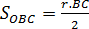 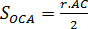 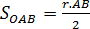 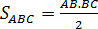 HD: BC  11,6cm; AB  AC  14,2cm.HD: a) DB2  2a2  DE.DC	c) Góc(AEB+BCD)=ADB=450.HD: a) 177b) TH1: ABCD là hình thang cân, kẻ CH và DM cùng vuông góc với AB,- Tính CH rồi suy ra HB, mà AM=HB nên DC=HM. => SABCD TH2: Nếu ABCD là hình bình hành thì SABCD=2SABC=AC.CB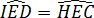 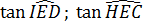 HD: a) AB  5cm , AC  20 cm , HC  16 cm b)	=3/2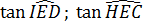 3	3d)góc =900.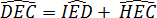 HD: Chứng minh (b  c)2  h2  (a  h)2 .HD: a) Chứng minhSAEF cos2 Ab) S	 S	S	 S	 S	SABCDEF	ABC	AEF	BFD	CDEHD:cos B  1 ; sin B  3 ; sin C  1 ; cosC  3 .2	2	2	2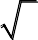 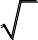 HD:a, Xét	ALC và ANB có  nên ALC ANB (g.g) nên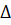 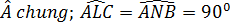 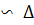  .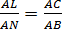 Xét	ANL và	ABC có ;    nên	ANL	ABC (c.g.c) b, AN=AB.cosA; BL=BC.cosB; CM=AC.cosC.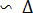 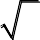 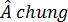 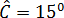 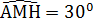 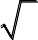 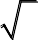 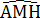 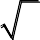 b) cos150  cosC  CH .AC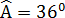 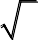 HD:a,	BCD cân tại C,	CDA cân tại A ( Hai góc ở đáy bằng nhau)Nên DC=DA=BC=1cmb,	BKC có: 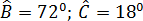     nên CK=BC.sinB=1.sin720 Nên BK=BC.cosB=1.cos720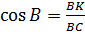 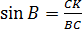 c, cos360=cosA= ; đặt AB=AC=2x, suy ra DB=AB-AD=2x-1, theo tính chất phân giác ta có: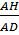  suy ra . Tìm được x=   ( vì x>0) hay AH= . Thay AD,AH	vào cos360=cosA=	=> đpcm.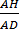 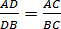 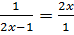 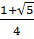 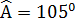 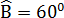 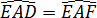 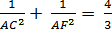 HD:a,	BEA có AB=BE=1cm và   nên	BEA đều.AH=AB.cosB=1.cos600=  .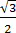 b, 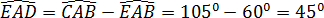 Vì    mà   nên .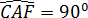 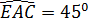 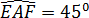 c, Ta có: , từ đó tính sin600, cos600…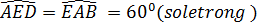 d,	AED và	AEF có: AE chung, ;   nên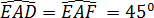 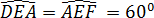 AED =	AEF ( g.c.g) và AD=AF ( hai cạnh tương ứng). e, Ta có:.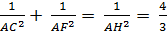 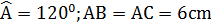 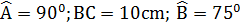 HD:a, ; AB=BC.cosB=10.cos750=2,59cm; AC=9,66cm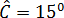 b, ; Kẻ AH vuông góc BC thì BH=HC.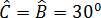 Ta có: BH=AB.cosB=6.cos300=  cm	nên BC=  cm.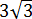 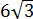 c, BC==2ma=10 cm ( tính chất trung tuyến tam giác vuông). AM=BM=5cm mà AH=4cm nên HM=3cm ( dùng Pytago) hay BH=2cm. Mà BH2+AH2=AB2. Từ đó tính AB và AC ( Dùng Pytago).d,   nên ; BC=2ma=10 cm ( tính chất trung tuyến tam giác vuông)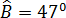 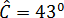 AB=BC.cosB=10.cos470=6,8cm; AC= 7,33cm.HD: a) AC  3 3 (cm) , B=600, C=300b) AH  3 3 (cm)2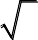 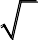 c)AE.EB = EH2; AF.FC = HF2; nênAE.EB+AF.FC=EH2+HF2=EF2=AH2=27 .4ADK cónên KD=1/2AD=5cm,c, ABH cóAK=5cmnên AH=1/2AB=5cm, mà AK2=AD2-DK2=75 nênTỉ số LG300450600sina12   2 2   3 2cos   3 2   2 212tana   3 313cota31   3 3HD: a) Vẽ đường cao AH. XétAHB và	AHC có:   nên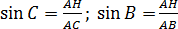 Tương tự ta cũng chứng minh :hay.